Key: Phonics/Reading – RedEnglish – YellowMaths – BlueOther Subjects – GreenGo on a materials hunt around your home. Can you name 10 objects and the material it is made from?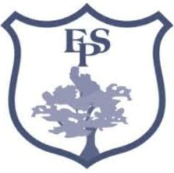 Help to prepare a healthy snack.Write a sentence to explain what your favourite book is and why. At the supermarket, can you find prices of items and help with the shopping.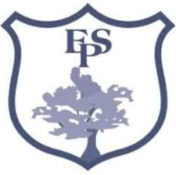 * Read the Year 1 word list. How many words can you read in 1 minute.? Can you beat your score?Write a sentence about someone who inspires you. Draw a picture to go with it. Can you start to spot any signs of Spring on a family walk?With your family at the beach, can you teach them a team game to all play.Find up to 10 household objects that fit on a tray. Give the opponent/s 1 minute to study them, then cover-who can remember the most objects?Can you practise cutting 2D shapes out, using a simple and safe pair of scissors(Adult supervision)Go and visit a relative and read them your favourite book.*Practise writing your numbers to 20, and beyond if you wish!Write a description of a character from a Traditional Tale you have read in school or at home.Can you help make your bed every day for a whole week?*Teach someone the number bonds to 10 tennis game.Draw the rainbow and add the numbers to the bottom. Share some poetry books, can you make up your own simple rhyme to share with your class?Play Numbots. Passwords can be found at the beginning of reading diaries.Re-tell a Traditional Tale.
Learn a card game to play with your family.Create some simple puppets and act out your favourite Traditional Tale.